Ur. broj:  28/19 -OKGFMostar, 13. 09. 2019.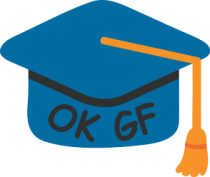 Izvješće o sastanku s Voditeljicom Ureda za osiguranje i unaprjeđenje kvalitete Sveučilišta u Mostaru i Referade GFNazočni:	Predsjednica OKGF: mr.sc. Tatjana Džeba, viši asistentVoditeljica Ureda za osiguranje i unaprjeđenje kvalitete Sveučilišta u Mostaru Luciana BobanVoditeljica studentske referade GF : Edita SočeČlan OKGF i djelatnica referade: Marija MarijanovićDnevni red:	Provođenje aktivnosti za nadolazeću reakreditaciju Sveučilišta u Mostaru.Na sastanku održanom u prostorijama Studentske referade na GF su analizirane aktivnosti koje se trebaju odraditi sve u cilju pripreme dokumentacije za predstojeću Reakreditaciju Sveučilišta u Mostaru.			Predsjednica OKGF:____________________________mr.sc. Tatjana Džeba, dipl.ing.građ.